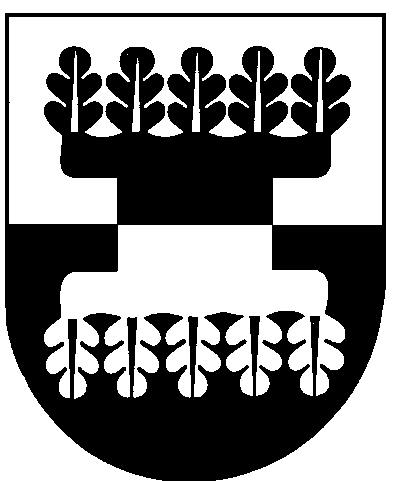 Šilalės rajono savivaldybėS ADMINISTRACIJOSDIREKTORIUSĮSAKYMASDĖL ŠILALĖS RAJONO SAVIVALDYBĖS ADMINISTRACIJOS DIREKTORIAUS 2021 M. LIEPOS 23 D. ĮSAKYMO NR. DĮV-836 „DĖL ADRESO PAKEITIMO ŠILALĖS RAJONO SAVIVALDYBĖJE, UPYNOS SENIŪNIJOJE, PAKOPLYČIO KAIME PAKEITIMO“ PAKEITIMO2021 m. rugpjūčio 20 d. Nr. DĮV-896Šilalė	Vadovaudamasis Lietuvos Respublikos vietos savivaldos įstatymo 18 straipsnio 1 dalimi, 29 straipsnio 8 dalies 2 punktu, Adresų formavimo taisyklėmis, patvirtintomis Lietuvos Respublikos Vyriausybės . gruodžio 23 d. nutarimu  Nr. 2092 „Dėl Adresų formavimo taisyklių patvirtinimo“,  Numerių pastatams, patalpoms, butams ir žemės sklypams, kuriuose pagal jų naudojimo paskirtį (būdą) ar teritorijų planavimo dokumentus leidžiama pastatų statyba, suteikimo, keitimo ir apskaitos tvarkos aprašo, patvirtinto Lietuvos Respublikos vidaus reikalų ministro . sausio 25 d. įsakymu Nr. 1V-57 „Dėl Numerių pastatams, patalpoms, butams ir žemės sklypams, kuriuose pagal jų naudojimo paskirtį (būdą) ar teritorijų planavimo dokumentus leidžiama pastatų statyba, suteikimo, keitimo ir apskaitos tvarkos aprašo ir Pavadinimų gatvėms, pastatams, statiniams ir kitiems objektams suteikimo, keitimo ir įtraukimo į apskaitą tvarkos aprašo patvirtinimo“,  18 punktu:            1. P a k e i č i u Šilalės rajono savivaldybės administracijos direktoriaus 2021 m. liepos 23 d. įsakymo Nr. DĮV-836 „Dėl adreso pakeitimo Šilalės rajono savivaldybėje, Upynos seniūnijoje, Pakoplyčio kaime pakeitimo“ priedą ir  jį išdėstau nauja redakcija (priedas).          2. Į p a r e i g o j u paskelbti šį  įsakymą  Šilalės rajono savivaldybės  interneto svetainėje www.silale.lt  ir Upynos seniūnijos skelbimų lentoje.            Šis įsakymas gali būti skundžiamas Lietuvos Respublikos administracinių bylų teisenos įstatymo nustatyta tvarka Lietuvos administracinių ginčų komisijos Klaipėdos apygardos skyriui (H. Manto g. 37, 92236 Klaipėda)    arba   Regionų  apygardos  administracinio teismo  Klaipėdos  rūmams (Galinio  Pylimo g. 9, 91230 Klaipėda) per vieną mėnesį nuo šio įsakymo paskelbimo arba įteikimo suinteresuotam asmeniui dienos.Administracijos direktorius								Tadas Bartkus